        В соответствии с Постановлением Правительства Российской Федерации от 27.12.2012г. №1425 «Об определении органами государственной власти субъектов Российской Федерации мест массового скопления граждан и мест нахождения источников повышенной опасности, в которых не  допускается розничная продажа алкогольной продукции, а также определения органами местного самоуправления  границ прилегающих  к некоторым  организациям  и объектам территорий, на которых не допускается розничная продажа алкогольной продукции», устанавливающего Правила определения органами местного самоуправления  границ прилегающих  к некоторым  организациям  и объектам территорий, на которых не допускается розничная продажа алкогольной продукции без выдачи согласований на размещение  торговых точек,   ПОСТАНОВЛЯЮ:1.Отменить административный  регламент предоставления муниципальной услуги по  выдаче согласований на размещение  торговых точек, осуществляющих розничную продажу   алкогольной продукции на территории Кинель-Черкасского района Самарской области, утвержденный Постановлением Главы района от 30.03. 2010 года № 169 «Об утверждении Реестра муниципальных услуг, предоставляемых органами местного  самоуправления и подведомственными им организациями».2.Опубликовать настоящее Постановление в средствах массовой информации и разместить на официальном сайте Администрации Кинель-Черкасского района.3. Настоящее Постановление вступает в силу по истечении 10 дней со дня его официального опубликования.4. Контроль    за    выполнением   настоящего  Постановления   возложить на заместителя Главы администрации Кинель-Черкасского    района Копытину М.В.            Глава		Кинель-Черкасского	района                                                                                                А.П. ПоповОвакимян 8(84660)40965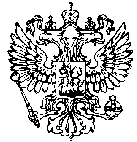 РОССИЙСКАЯ ФЕДЕРАЦИЯАдминистрацияКинель-Черкасского районаСамарской областиПОСТАНОВЛЕНИЕот 03.09. 2013г.  № 898Кинель-Черкассы[Об отмене   административного регламента «Выдача согласований на размещение  торговых точек, осуществляющих розничную продажу   алкогольной продукции на территории Кинель-Черкасского района Самарской области»]